                                      Dzień dobry chłopcy 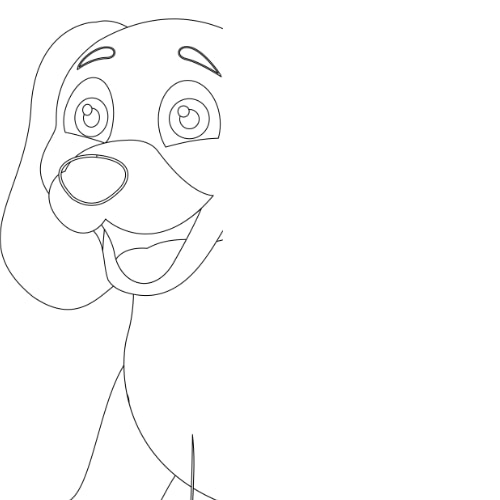   Dzisiaj dokończcie rysunek  i wyślijcie na maila lub sms  p. Mirek 